বিয়ে না করেই পালিয়ে গেলেন বর, ধরা পড়লেন কনের মাবরিশাল প্রতিনিধি  প্রকাশিত:   আপডেট: ১৮:৩৬ ২৫ জুলাই ২০২১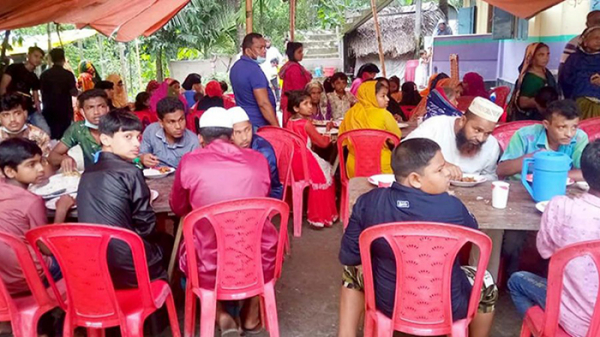 দৌড়ে পালিয়ে যান বর, মেয়ের বাবা ও বরযাত্রীবরিশালের আগৈলঝাড়ায় বাল্যবিয়ের আয়োজন করায় কনের মাকে পাঁচ হাজার টাকা জরিমানা করেছে ভ্রাম্যমাণ আদালত। এ সময় ম্যাজিস্ট্রেট দেখে বিয়ের আসর থেকে বরযাত্রীসহ পালিয়ে যান বর ও মেয়ের বাবা।রোববার দুপুরে উপজেলার বাগধা ইউনিয়নের খাজুরিয়া গ্রামে অভিযান চালিয়ে এ জরিমানা করেন উপজেলা নির্বাহী কর্মকর্তা (ইউএনও) আবুল হাশেম।স্থানীয়রা জানায়, অষ্টম শ্রেণিতে পড়ুয়া ১৪ বছরের কিশোরীর সঙ্গে কোটালীপাড়া উপজেলার কালারবাড়ি গ্রামের কবির খানের ছেলে জাহিদুল ইসলামের বিয়ের আয়োজন চলছিল। খবর পেয়ে বিয়ে বাড়িতে হাজির হন ইউএনও আবুল হাশেম। এরপর সব পণ্ড হয়ে যায়।ইউএনও আবুল হাশেম বলেন, দুপুরে কনের বাড়িতে যান বরযাত্রীরা। খবর পেয়ে সেখানে অভিযান চালানো হয়। এ সময় বর, মেয়ের বাবা ও বরযাত্রী দৌড়ে পালিয়ে যান। পরে সরকারি বিধিনিষেধ অমান্য করে বাল্যবিয়ের আয়োজন করার দায়ে মেয়ের মাকে পাঁচ হাজার টাকা জরিমানা করা হয়। একই সঙ্গে প্রাপ্তবয়স্ক না হওয়া পর্যন্ত মেয়েকে বিয়ে দেবে না মর্মে মুচলেকা দেন কনের মা।